Academic Policy & Curriculum Committee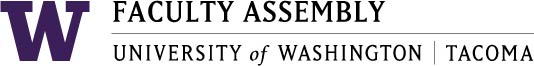 Jan 10, 2018, GWP 320, 12:30-2:00pmAgendaI.         Consent Agenda & Recording PermissionII.       Approval of Minutes from Dec 6, 2017 - Found in APCC Canvas – 01.10.18 Module III.         Program Change Proposals – (1503)  	Found in APCC Canvas under Discussions. SIAS: Major in Arts, Media, and Culture -Proposal for the Arts, Media and Culture (AMC) major to add a limited choice requirement. -Proposal for the Arts, Media and Culture (AMC) major to change the number of TFILM 272 to TFILM 201 on List C (the course proposal is also in the approval process).  SIAS: IAS Major -Proposal for the IAS major to change the number of TFILM 272 to TFILM 201 on List C (the course proposal is also in the approval process). SIAS: Math Minor IV.         New Course ProposalsTCES 380 - Stochastic Signal Theory for Engineers

TCMP 595 - Special Topics in Community Planning

TBIOMD 201 - Introduction to Public Health

TESC 279 - Science and Mathematics Study Abroad

TURB489 - Advanced Urban Field ExperienceV.         Course Change Proposals	THLEAD 405 - Health Informatics I: Fundamentals
	Change to course description and learning objectives.

	TCSL 600 – Independent Study or Research
	Change to credits from 4 to 5. 

	TCSL 601 - InternshipChange to credits from 4 to 5.
TFILM 438 - Gender and Sexuality in Film
	Change to course number. Previously, TFILM 488

	TFILM 201 - Introduction to Film Studies
	Change to title and course number. Previously, TFILM 272

	TFILM436 - Feminist Perspectives in Film and Literature
	Change to course number and description. 

	TBUS468 – Internship
	Change to credits: 3-10 credits, previously 1- 5 credits. Max is still 10 credits. Graduation Petition VIII.         Policy Issues & Other Business       	Course retires updateWAC UpdateDouble Formal Options Committee – Jane, Emmett, Andrea, MichaelDiversity Designation Policy Draft UWCC UpdateDL Issue ResolutionTransfer Courses that meet Diversity requirement – AndreaAPCC Chair 2018-2019 nominations and election